Compétences et connaissances à développer : robotique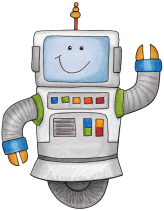 Faire un choix parmi les observations suivantes.C2 : Développer sa personnalité        Observations possibles:Démontre sa capacité à s’organiser.Exprime ses besoins de façon appropriée et trouve des moyens pour y répondre (demande de l’aide, utilise les affiches, pose des questions). Persévère face aux difficultés.C3 : Entrer en relation avec les autresObservations possibles:Démontre de l’enthousiasme pour les activités en groupe et coopère.Prend sa place dans le groupe (exprime ses idées, participe aux décisions).Capable d’attendre son tour.Donne ses idées pour trouver des solutions.Interagit positivement avec les autres.C4 : Communiquer oralement   Observations possibles:Répond adéquatement aux consignes pour réaliser une tâche.Communique en formulant des phrases complètes (s’exprime clairement).Utilise un vocabulaire précis, approprié et varié.C5 : Se familiariser avec son environnementObservations possibles :Se questionne (observe, anticipe, fait des essais, vérifie ses prédictions).Trouve des stratégies variées pour un même problème.Capable de suivre des séquences d’actions dans divers contextes.Explique comment il a fait (démarche, étapes).Explique les stratégies utilisées (moyens utilisés).C6 : Mener à terme des projets et des activitésObservations possibles:Présente son projet (ce qu’il a fait).Explique comment il a fait (démarche, étapes).Explique les stratégies utilisées (moyens utilisés).Nomme ce qui a été facile ou difficile.Nomme des apprentissages réalisés.